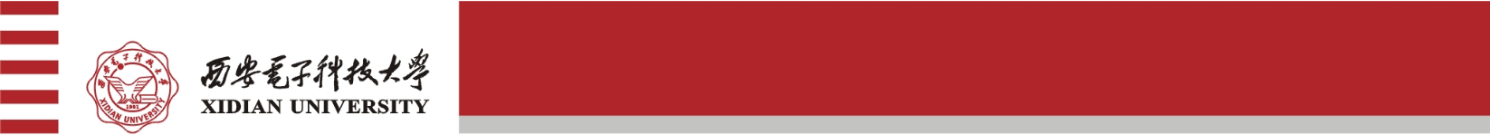 第九届西安图论与组合数学研讨会第一轮通知各位同仁：兹定于2019年5月3-6日在西安电子科技大学召开“第九届西安图论与组合数学研讨会”。本次会议由中国工业与应用数学学会主办，中国工业与应用数学学会图论组合及应用专业委员会与西安电子科技大学数学与统计学院承办，旨在加强西安地区图论与组合数学学者与全国其他地区学者之间的学术交流。现将会议有关事宜通知如下：报到时间：2019年5月3日（周五）；报到地点：西电宾馆（陕西省西安市雁塔区西安电子科技大学北校区家属区院内）；日程安排：2019年5月4日（周六）全天与2019年5月5日（周日）上午召开学术报告会，其余时间自由讨论；注册费用：教师1200元/人，学生700元/人，注册费发票由中国工业与应用数学学会开具。在本次研讨会上作邀请报告的专家免交注册费。食宿安排：食宿统一安排，费用自理。在本次研讨会上作邀请报告的专家的住宿费由主办方承担。回执提交：参会者请于2019年4月12日前给会务组回复确认参会。其他：本通知未尽事宜将在第二轮通知中另行发布。会务组联系人：张  欣 （Email: xzhang@xidian.edu.cn; Tel: 182 2087 4084）徐川东 （Email: xuchuandong@xidian.edu.cn; Tel: 152 4928 3409）李  碧 （Email: libi@xidian.edu.cn; Tel: 177 9179 4710）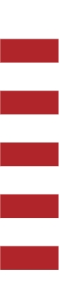 中国工业与应用数学学会中国工业与应用数学学会图论组合及应用专业委员会西安电子科技大学数学与统计学院2019年3月1日参 会 回 执参 会 回 执参 会 回 执参 会 回 执参 会 回 执参 会 回 执姓名：性别：职称：工作单位：联系电话：Email：抵达日期：抵达车次/航班：离会日期：离会车次/航班：是否报告：报告题目：报告摘要：（可附Latex源码于此，或者单独将摘要内容或者源文件发给会务组）（可附Latex源码于此，或者单独将摘要内容或者源文件发给会务组）（可附Latex源码于此，或者单独将摘要内容或者源文件发给会务组）（可附Latex源码于此，或者单独将摘要内容或者源文件发给会务组）（可附Latex源码于此，或者单独将摘要内容或者源文件发给会务组）请将上述回执发送给：xzhang@xidian.edu.cn (张欣)请将上述回执发送给：xzhang@xidian.edu.cn (张欣)请将上述回执发送给：xzhang@xidian.edu.cn (张欣)请将上述回执发送给：xzhang@xidian.edu.cn (张欣)请将上述回执发送给：xzhang@xidian.edu.cn (张欣)请将上述回执发送给：xzhang@xidian.edu.cn (张欣)